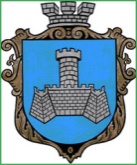 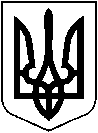 УКРАЇНА                            ХМІЛЬНИЦЬКА МІСЬКА РАДАВІННИЦЬКОЇ ОБЛАСТІвиконавчий комітетР І Ш Е Н Н Я“______“_______________2021 р.                                                                №______                                                                                  м.ХмільникПро часткове звільнення  гр. З. О.А. від оплати   за харчування  дитини   в   ЗДО №5 «Вишенька» м. Хмільника            Розглянувши клопотання начальника Управління освіти, молоді та спорту  Хмільницької міської ради Оліха В.В. від 26.11.2021 року № 01-15/ 1489  про часткове звільнення  гр. З.О. А., яка проживає в м. Хмільнику по вулиці Вавілова, 28, члена сім’ї учасника Антитерористичної операції, від оплати за харчування в Закладі дошкільної освіти №5 (ясла-садок) «Вишенька» м. Хмільника її доньки З.А.М., відповідно до комплексної програми підтримки учасників Антитерористичної операції, операції об’єднаних сил, осіб, які беруть (брали) участь у здійсненні заходів із забезпечення національної безпеки і оборони, відсічі і стримування збройної агресії Російської Федерації у Донецькій та Луганській областях та членів їхніх сімей – мешканців Хмільницької міської територіальної громади на 2021 – 2023 рр., затвердженої рішенням  67 сесії   Хмільницької міської ради  7 скликання від  22 листопада 2019 року  № 2315                        (зі змінами),  п.п. 4.2.1 п.4.2. Додатка №3 Порядку використання коштів місцевого бюджету, передбачених на фінансування заходів комплексної програми підтримки учасників Антитерористичної операції, операції  об’єднаних сил, осіб, які беруть (брали) участь у здійсненні заходів із забезпечення національної безпеки і оборони, відсічі і стримування збройної агресії Російської Федерації у Донецькій та  Луганській областях та членів їхніх сімей – мешканців Хмільницької міської територіальної громади на                                      2021- 2023 рр.,  затвердженого рішенням 2 сесії міської ради 8 скликання від 18.12.2020 р.  № 44  та  п.7 Додатка до рішення  59 сесії міської ради 7 скликання від 14 січня 2019 року №1885 «Про затвердження Порядку організації харчування в закладах освіти Хмільницької міської територіальної громади у новій  редакції» (зі змінами), керуючись ст.5 Закону України «Про охорону дитинства», ст.32, ст.34, ст.59  Закону України «Про місцеве самоврядування в Україні», виконком Хмільницької  міської ради                                                   В И Р І Ш И В :1. Звільнити  гр. З. О. А.  від оплати за харчування її доньки  З.  А.  М.,                                 20____ р.н., в Закладі дошкільної освіти №5 (ясла-садок) «Вишенька» м. Хмільника    на 50 відсотків від встановленої батьківської плати  з  03 січня  2022  року  по  31 серпня 2022 р.  2. Контроль за виконанням цього рішення покласти на заступника міського голови з питань діяльності виконавчих органів міської ради відповідно до розподілу обов’язків, супровід виконання доручити Управлінню освіти, молоді та спорту Хмільницької  міської ради  ( Оліх В.В.).               Міський голова                                                  Микола ЮРЧИШИН